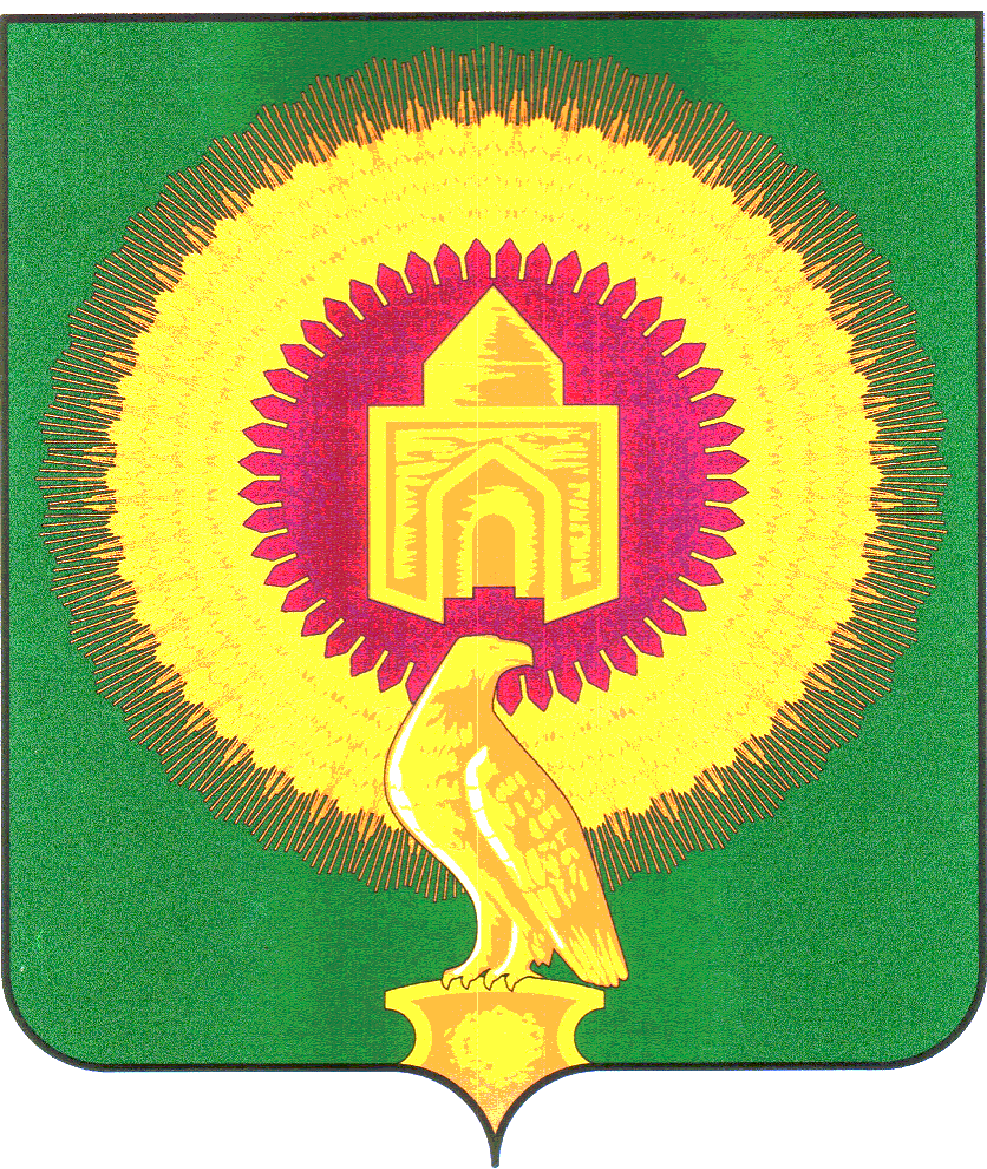 СОВЕТА  ДЕПУТАТОВКРАСНООКТЯБРЬСКОГО СЕЛЬСКОГО ПОСЕЛЕНИЯРЕШЕНИЕОт  30.04.2014г                                   №  9п. Красный ОктябрьОб исполнении бюджета Краснооктябрьского сельскогопоселения за 2013 год.Заслушав доклад начальника финансового отдела Арсентьевой О.А. «Об исполнении  бюджета  Краснооктябрьского сельского поселения за 2013 год», Совет депутатов Краснооктябрьского сельского поселенияРЕШАЕТ:Утвердить отчет об исполнении бюджета сельского поселения за 2013 год по доходам в сумме  6086,78  тыс. рублей, по расходам  6623,46 тыс. рублей:в разрезе доходов согласно приложению 1      по распределению расходов по разделам и подразделам классификации расходов бюджета согласно приложению 2;     по ведомственной структуре расходов бюджета согласно приложению 3;Глава Краснооктябрьскогосельского поселения:                                             А.М. Майоров	Приложение 1                                                                                                                                                                    к решению Совета депутатов                                                                              Краснооктябрьского  сельского поселения№   9  от  30.04.2014г                       .Приложение 1                                                                                                                                                                    к решению Совета депутатов                                                                              Краснооктябрьского  сельского поселения№   9  от  30.04.2014г                       .Исполнение бюджета Краснооктябрьского  сельского поселения по доходам за 2013 годИсполнение бюджета Краснооктябрьского  сельского поселения по доходам за 2013 годИсполнение бюджета Краснооктябрьского  сельского поселения по доходам за 2013 годИсполнение бюджета Краснооктябрьского  сельского поселения по доходам за 2013 годтыс.рублейКВДКОСГУНаименование КВДЗачислено1.00.00.00.0.00.0.0000.0.0НАЛОГОВЫЕ И НЕНАЛОГОВЫЕ ДОХОДЫ2451,421.01.00.00.0.00.0.0000.0.0НАЛОГИ НА ПРИБЫЛЬ, ДОХОДЫ566,701.01.02.00.0.01.0.0001.1.0Налог на доходы физических лиц561,641.01.02.01.0.01.0.0001.1.0Налог на доходы физических лиц с доходов, источником которых является налоговый агент, за исключением доходов, в отношении которых исчисление и уплата налога осуществляются в соответствии со статьями 227, 2271 и 228 Налогового кодекса Российской Федерации561,641.01.02.02.0.01.0.0001.1.0Налог на доходы физических лиц с доходов, полученных от осуществления деятельности физическими лицами, зарегистрированными в качестве индивидуальных предпринимателей, нотариусов, занимающихся частной практикой, адвокатов, учредивших адвокатские кабинеты и других лиц, занимающихся частной практикой в соответствии со статьей 227 Налогового кодекса Российской Федерации0,111.01.02.03.0.01.0.0001.1.0Налог на доходы физических лиц с доходов,  полученных физическими лицами в соответствии со статьей 228 Налогового Кодекса Российской Федерации4,951.05.00.00.0.00.0.0000.0.0НАЛОГИ НА СОВОКУПНЫЙ ДОХОД17,791.05.03.00.0.01.0.0001.1.0Единый сельскохозяйственный налог17,791.05.03.01.0.01.0.0001.1.0Единый сельскохозяйственный налог17,791.06.00.00.0.00.0.0000.0.0НАЛОГИ НА ИМУЩЕСТВО907,931.06.01.00.0.00.0.0001.1.0Налог на имущество физических лиц137,631.06.01.03.0.10.0.0001.1.0Налог на имущество физических лиц, взимаемый по ставкам, применяемым к объектам налогообложения, расположенным в границах поселений 137,631.06.06.00.0.00.0.0001.1.0Земельный налог770,301.06.06.01.3.10.0.0001.1.0Земельный налог, взимаемый по ставкам, установленным в соответствии с подпунктом 1 пункта 1 статьи 394 Налогового кодекса Российской Федерации и применяемым к объектам налогообложения, расположенным в границах поселений 608,151.06.06.02.3.10.0.0001.1.0Земельный налог, взимаемый по ставкам, установленным в соответствии с подпунктом 2 пункта 1 статьи 394 Налогового кодекса Российской Федерации и применяемым к объектам налогообложения, расположенным в границах поселений162,151.08.00.00.0.00.0.0000.0.0ГОСУДАРСТВЕННАЯ ПОШЛИНА14,761.08.04.02.0.01.0.0001.1.0Государственная пошлина за совершение нотариальных действий должностными лицами органов местного самоуправления, уполномоченными в соответствии с законодательными актами Российской Федерации на совершение нотариальных действий14,761.09.00.00.0.00.0.0000.0.0ЗАДОЛЖЕННОСТЬ И ПЕРЕРАСЧЕТЫ ПО ОТМЕНЕННЫМ НАЛОГАМ,СБОРАМ И ИНЫМ ОБЯЗАТЕЛЬНЫМ ПЛАТЕЖАМ0,001.09.04.05.31.0.0.0001.1.0Земельный налог (по обязательствам,возникшим до 1 января 2006 года),мобилизуемый на территрриях поселений0,001.11.00.00.0.00.0.0000.0.0ДОХОДЫ ОТ ИСПОЛЬЗОВАНИЯ ИМУЩЕСТВА, НАХОДЯЩЕГОСЯ В ГОСУДАРСТВЕННОЙ И МУНИЦИПАЛЬНОЙ СОБСТВЕННОСТИ929,871.11.05.01.3.10.0.0001.2.0Доходы, получаемые в виде арендной платы за земельные участки, государственная собственность на которые не разграничена и которые расположены в границах поселений, а также средства от продажи права на заключение договоров аренды указанных земельных участков202,191.11.05.02.5.10.0.0001.2.0Доходы, получаемые в виде арендной платы, а также средства от продажи права на заключение договоров аренды за земли, находящиеся в собственности поселений (за исключением земельных участков муниципальных автономных учреждений)710,771.11.09.04.5.10.0.0001.2.0Прочие поступления от использования имущества, находящегося в собственности поселений (за исключением имущества муниципальных автономных учреждений, а также имущества муниципальных унитарных предприятий, в том числе казенных)16,911.13.00.00.0.00.0.0000.0.0ДОХОДЫ ОТ ОКАЗАНИЯ ПЛАТНЫХ УСЛУГ И КОМПЕНСАЦИИ ЗАТРАТ ГОСУДАРСТВА13,861.13.01.99.5.10.0.0001.3.0Прочие доходы от оказания платных услуг (работ) получателями средств бюджетов поселений13,861.14.00.00.0.00.0.0000.0.0ДОХОДЫ ОТ ПРОДАЖИ МАТЕРИАЛЬНЫХ И НЕМАТЕРИАЛЬНЫХ АКТИВОВ0,501.14.02.05.3.10.0.0004.4.0Доходы от реализации иного имущества, находящегося в собственности поселений, в части реализации материальных запасов по указанному имуществу0,502.00.00.00.0.00.0.0000.0.0БЕЗВОЗМЕЗДНЫЕ ПОСТУПЛЕНИЯ3673,282.02.00.00.0.00.0.0000.0.0БЕЗВОЗМЕЗДНЫЕ ПОСТУПЛЕНИЯ ОТ ДРУГИХ БЮДЖЕТОВ БЮДЖЕТНОЙ СИСТЕМЫ РОССИЙСКОЙ ФЕДЕРАЦИИ3673,282.02.01.00.0.00.0.0001.5.1Дотации бюджетам субъектов Российской Федерации и муниципальных образований1997,002.02.01.00.1.10.0.0001.5.1Дотации бюджетам поселений на выравнивание бюджетной обеспеченности1064,722.02.01.00.3.10.0.0001.5.1Дотации бюджетам поселений на поддержку мер по обеспечению сбалансированности бюджетов443,56 2.02.03.01.5.10.0.0001.5.1Субвенции бюджетам поселений на осуществление первичного воинского учета на территориях, где отсутствуют военные комиссариаты168,006124,70